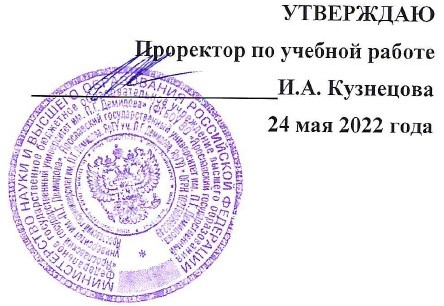 Описаниепрограммы подготовки научных и научно-педагогических кадров в аспирантуре по научной специальности5.12.1 Междисциплинарные исследования когнитивных процессов Прием 2023 годПрограмма подготовки научных и научно-педагогических кадров в аспирантуре (далее – программа аспирантуры) реализуется в соответствии с федеральными государственными требованиями к структуре программ подготовки научных и научно-педагогических кадров в аспирантуре (адъюнктуре), условиям их реализации, срокам освоения этих программ с учетом различных форм обучения, образовательных технологий и особенностей отдельных категорий аспирантов (адъюнктов), утвержденными приказом Министерства науки и высшего образования № 951 от 20 октября 2021 г.Объем программы аспирантуры составляет 180 зачетных единиц. Одна зачетная единица эквивалентна 36 академическим часам.Программа аспирантуры реализуется в очной форме.Срок освоения программы аспирантуры составляет 3 года.Требования к уровню образования лиц, поступающих на обучение по программе аспирантуры: к освоению программы аспирантуры допускаются лица, имеющие образование не ниже высшего образования (специалитет или магистратура), в том числе лица, имеющие образование, полученное в иностранном государстве, признанное в Российской Федерации.При реализации программы аспирантуры применяется электронное обучение, дистанционные образовательные технологии.Программа аспирантуры включает в себя научный компонент, образовательный компонент, итоговую аттестацию и имеет следующую структуру:В образовательный компонент программы аспирантуры включены:Дисциплины (модули):дисциплины, направленные на подготовку к сдаче кандидатских экзаменов:история и философия науки;иностранный язык;специальная дисциплина в соответствии с темой диссертации на соискание ученой степени кандидата наук;элективные (избираемые аспирантом в обязательном порядке) дисциплины:факультативные (необязательные для изучения аспирантом) дисциплины; Практика:педагогическая практика.Итоговая аттестация по программе аспирантуры проводится в форме оценки диссертации на предмет ее соответствия критериям, установленным в соответствии с Федеральным законом от 23 августа 1996 г. № 127-ФЗ «О науке и государственной научно-технической политике».Планируемые результаты освоения программы аспирантуры: Результаты освоения дисциплин (модулей)В результат освоения дисциплин (модулей) программы аспирантуры выпускник должен:Знать:основные концепции современной философии науки;основные стадии эволюции науки, функции и основания научной картины мира;основные методологические и мировоззренческие проблемы, возникающие в науке, в том числе на современном этапе ее развития;методологические и этические нормы организации научной деятельности;методы и технологии научной коммуникации на иностранном языке;стилистические особенности представления результатов научной деятельности в устной и письменной формах на иностранном языке;современные научные направления, теории и концепции и их историческиекорни;современный понятийно-категориальный аппарат когнитивной науки и новейшие методы психологического исследования;современные стандарты планирования, проведения и изложения экспериментального исследования;основы методики преподавания в высшей школе;современные тенденции развития методики преподавания в высшей школе;виды образовательных технологий, используемых в учебном процессе;психолого-педагогические особенности взаимодействия преподавателей и обучающихся;способы формирования мотивации учения, управление познавательной деятельностью обучающихся.Уметь:оценивать роль науки в жизни современного общества, понимать механизмы ее функционирования как социального института;использовать положения и категории философии для анализа проблемных ситуаций в науке и оценки перспектив развития научного знания;осуществлять научную деятельность, соблюдая правовые и этические нормы;переводить с иностранного языка и реферировать научную литературу по тематике научной деятельности;осуществлять на иностранном языке устную коммуникацию в форме монолога и диалога по тематике научной деятельности;адекватно оценить отдельные психологические явления и концепции, критически оценивать существующие научные теории;продуцировать новые варианты решения научных и практических задач;провести критический анализ и интерпретацию имеющихся данных;осуществлять отбор и использовать оптимальные методы преподавания;анализировать и разрабатывать методику проведения учебных занятий в высшей школе.Владеть:навыками анализа основных мировоззренческих и методологических проблем, в т.ч. междисциплинарного характера, возникающих в науке на современном этапе ее развития;различными методами, технологиями и типами коммуникаций при осуществлении профессиональной деятельности на иностранном языке;культурой научного мышления, обобщением, анализом и синтезом фактов и теоретических положений.навыками интерпретации научных результатов с учетом достижений разных отраслей психологии;технологией проектирования образовательного процесса на уровне высшего образования.Результаты прохождения практики:В результате прохождения педагогической практики выпускник должен:Знать:основы организации учебного процесса по образовательным программам высшего образования;основные	методики	и	образовательные	технологии,	используемые	при преподавании дисциплин.Уметь:формулировать цели и задачи педагогической деятельности;осуществлять отбор и использовать оптимальные методы преподавания;организовывать учебную и самостоятельную деятельность студентов по изучению дисциплины;использовать и разрабатывать оценочные материалы для текущего контроля успеваемости (промежуточной аттестации) студентов;выполнить анализ и самоанализ своей педагогической деятельности.Владеть:технологией планирования учебного процесса по дисциплине;методикой проведения разных видов учебных занятий.Результаты научной (научно-исследовательской) деятельности:В результате выполнения научной (научно-исследовательской) деятельности аспирант должен:подготовить к защите диссертацию на соискание ученой степени кандидата наук по научной специальности 5.12.1 Междисциплинарные исследования когнитивных процессов;подготовить не менее 3-х научных публикаций, в которых излагаются основные научные результаты диссертации, в рецензируемых научных изданиях, в приравненных к ним научных изданиях, индексируемых в международных базах данных Web of Science и Scopus и международных базах данных;представить результаты своей научной деятельности не менее чем на 3-х конференциях, семинарах и т.д.№Наименование компонентов программы аспирантуры и их составляющих1Научный компонент1.1Научная деятельность, направленная на подготовку диссертации на соисканиеученой степени кандидата наук к защите1.2Подготовка публикаций, в которых излагаются основные научные результаты диссертации, в рецензируемых научных изданиях, в приравненных к ним научных изданиях, индексируемых в международных базах данныхWeb of Science и Scopus и международных базах данных, определяемых в соответствии с рекомендацией Высшей аттестационной комиссии при Министерстве науки и высшего образования Российской Федерации,а также в научных изданиях, индексируемых в наукометрической базе данных Russian Science Citation Index (RSCI), и (или) заявок на патенты на изобретения, полезные модели, промышленные образцы, селекционные достижения, свидетельства о государственной регистрации программ для электронных вычислительных машин, баз данных, топологий интегральныхмикросхем1.3Промежуточная аттестация по этапам выполнения научного исследования2Образовательный компонент2.1Дисциплины (модули)2.2Практика2.3Промежуточная аттестация по дисциплинам (модулям) и практике3Итоговая аттестация